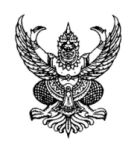 บันทึกข้อความส่วนราชการ  กองคลัง  องค์การบริหารส่วนตำบลด่านนอก  อำเภอด่านขุนทด  จังหวัดนครราชสีมา    ที่  กองคลัง 959/2565                                     วันที่  25  เดือน  ตุลาคม  พ.ศ.2565    เรื่อง  ขออนุมัติแต่งตั้งผู้กำหนดขอบเขตงานและคุณลักษณะเฉพาะของพัสดุ	เรียน  นายกองค์การบริหารส่วนตำบลด่านนอก		ด้วยกองคลัง องค์การบริหารส่วนตำบลด่านนอกมีความประสงค์จัดจ้างเหมาจัดทำป้ายโครงการจัดทำแผนที่ภาษีและทะเบียนทรัพย์สิน ประจำปีงบประมาณ พ.ศ. 2566 สำรวจข้อมูลที่ดินและสิ่งปลูกสร้าง ภาษีป้าย เพื่อเพิ่มประสิทธิภาพการจัดเก็บรายได้  ตามพระราชบัญญัติภาษีที่ดินและสิ่งปลูกสร้าง พ.ศ. 2562  และพระราชบัญญัติภาษีป้าย พ.ศ. 2510 (และแก้ไขเพิ่มเติมจนถึงปัจจุบัน)  และป้ายประชาสัมพันธ์ เรื่อง ภาษีที่ดินและสิ่งปลูกสร้าง  ภาษีป้าย  กิจการที่เป็นอันตรายต่อสุขภาพ  ประจำปี พ.ศ. 2566  จำนวน  2  รายการ  จึงขออนุมัติจัดจ้างเหมาทำป้าย  ในวงเงิน 3,495.- บาท  โดยวิธีเฉพาะเจาะจง และขอเบิกจ่ายเงินจากกองคลัง แผนงานบริหารงานทั่งไป               งานบริหารงานคลัง  หมวดค่าใช้สอย  ประเภทรายจ่ายเกี่ยวกับการปฏิบัติราชการที่ไม่เข้าลักษณะรายจ่ายงบรายจ่ายอื่นๆ  ตามโครงการจัดทำแผนที่ภาษีและทะเบียนทรัพย์สิน 	 ในการนี้ เพื่อให้การดำเนินการเป็นไปตามนัยมาตรา 4 และมาตรา 9 แห่งพระราชบัญญัติการจัดซื้อจัดจ้างและการบริหารพัสดุภาครัฐ พ.ศ.2560 ระเบียบกระทรวงการคลังว่าด้วยการจัดซื้อจัดจ้าง และการบริหารพัสดุภาครัฐ พ.ศ.2560 ข้อ 21 ประกอบตามมติคณะรัฐมนตรี เมื่อวันที่ 12 กุมภาพันธ์ 2556 เรื่อง เห็นขอบแนวทางและวิธีการกำหนดราคากลางของทางราชการ ซึ่งเป็นไปตามพระราชบัญญัติประกอบรัฐธรรมนูญ ว่าด้วยการป้องกันและปราบปรามการทุจริต พ.ศ. 2542 แก้ไขเพิ่มเติม (ฉบับที่ 2) พ.ศ. 2554 มาตรา 103/7จึงขออนุมัติแต่งตั้งคณะกรรมการร่างขอบเขตงาน/กำหนดคุณลักษณะเฉพาะของพัสดุ  ดังนี้นางสาวสุดารัตน์  เมิงขุนทด         นักวิชาการจัดเก็บรายได้ปฏิบัติการจึงเรียนมาเพื่อโปรดทราบและพิจารณาดำเนินการต่อไป 					        		(ลงชื่อ).........................................................                		 (นางสาวสุดารัตน์  เมิงขุนทด)             		                 				 นักวิชาการจัดเก็บรายได้ปฏิบัติการ(ลงชื่อ)....................................................      (นางฉันทนา   พระเดชพงษ์)       ผู้อำนวยการกองคลัง-2-เรื่อง	ขออนุมัติแต่งตั้งคณะกรรมการกำหนดราคากลางและคณะกรรมการร่างขอบเขตงาน/คณะกรรมการ  กำหนดคุณลักษณะเฉพาะของพัสดุ	จึงเรียนมาเพื่อโปรดทราบและพิจารณาดำเนินการต่อไป                                                                           (ลงชื่อ)..................................................                                                                                  (นายสำราญ  พินิจ )                                                                                   ปลัดองค์การบริหารส่วนตำบลด่านนอก อนุมัติ    ไม่อนุมัติ(ลงชื่อ).........................................................(นายสุทิน   โสงขุนทด)นายกองค์การบริหารส่วนตำบลด่านนอกขอบเขตของงาน (Terms of Reference : TOR) จัดจ้างทำตรายาง จำนวน......2.....รายการกองคลัง  องค์การบริหารส่วนตำบลด่านนอก  อำเภอด่านขุนทด  จังหวัดนครราชสีมา.....................................................1. ความเป็นมาด้วย กองคลัง มีหน้าที่บริการประชาชนที่เข้ามารับบริการในองค์การบริหารส่วนตำบลด่านนอก  ทั้งนี้กองคลัง  มีความประสงค์จะจัดทำป้ายโครงการจัดทำแผนที่ภาษีและทะเบียนทรัพย์สิน ประจำปีงบประมาณ พ.ศ. 2566 สำรวจข้อมูลที่ดินและสิ่งปลูกสร้าง ภาษีป้าย เพื่อเพิ่มประสิทธิภาพการจัดเก็บรายได้  ตามพระราชบัญญัติภาษีที่ดินและสิ่งปลูกสร้าง พ.ศ. 2562  และพระราชบัญญัติภาษีป้าย พ.ศ. 2510 (และแก้ไขเพิ่มเติมจนถึงปัจจุบัน)  และป้ายประชาสัมพันธ์ เรื่อง ภาษีที่ดินและสิ่งปลูกสร้าง  ภาษีป้าย  กิจการที่เป็นอันตรายต่อสุขภาพ  ประจำปี พ.ศ. 2566  เพื่อให้ประชาชนได้รับข้อมูลข่าวสารเกี่ยวกับวัน เวลา และสถานที่ในการชำระภาษี  ประจำปี พ.ศ. 25662. วัตถุประสงค์	เพื่อเป็นการรวบรวมข้อมูลเกี่ยวกับที่ดินและสิ่งปลูกสร้าง ภาษีป้าย กิจการที่เป็นอันตรายต่อสุขภาพ          และบริการประชาชนที่เข้ามารับบริการ ประชาสัมพันธ์ข้อมูลข่าวสารเกี่ยวกับการชำระภาษี ประจำปี พ.ศ. 2566     เพื่อเพิ่มประสิทธิภาพการจัดเก็บรายได้ สามารถบริการประชาชนที่มาติดต่อได้อย่างมีประสิทธิภาพ3. คุณสมบัติผู้ประสงค์จะเสนอราคา1.   เป็นบุคคลธรรมดาหรือนิติบุคคลผู้มีอาชีพขายสินค้าที่จะจัดซื้อ2.  ไม่เป็นผู้ที่ถูกระบุชื่อไว้ในบัญชีรายชื่อผู้ทิ้งงานของทางราชการและได้แจ้งเวียนชื่อแล้ว หรือไม่เป็นผู้ทิ้งที่ได้รับผลของการสั่งให้นิติบุคคลหรือบุคคลอื่นเป็นผู้ทิ้งงานตามระเบียบของทางราชการ3.  ไม่เป็นผู้ได้รับเอกสิทธิ์หรือความคุ้มกัน ซึ่งอาจปฏิเสธไม่ยอมขึ้นศาลไทย เว้นแต่รัฐบาล ของผู้ยื่นข้อเสนอได้มีคำสั่งให้สละเอกสิทธิ์และความคุ้มกันเช่นว่านั้น ฯลฯ4.  แบบรูปรายการ  และคุณลักษณะเฉพาะ 5. ระยะเวลาดำเนินการ ภายใน 7 วัน นับแต่วันที่ได้รับอนุมัติบันทึกรายงานขอจ้าง6. ระยะเวลาดำเนินการ และส่งมอบงานภายใน 7 วัน นับแต่วันที่ได้รับอนุมัติใบสั่งจ้าง7. วงเงินในการจัดซื้อ                     เงินงบประมาณรายจ่ายประจำปี  พ.ศ 2566 ตามข้อบัญญัติ หน้าที่..............39.........  ตั้งไว้จำนวน............30,000...........บาท  ใช้ไปแล้วจำนวน.........-.........บาท คงเหลือ...........30,000............บาทแผนงาน......บริหารงานทั่งไป..........งาน..................บริหารงานคลัง..................หมวด.......ค่าใช้สอยประเภท…..…รายจ่ายเกี่ยวเนื่องกับการปฏิบัติราชการที่ไม่เข้าลักษณะรายจ่ายงบรายจ่ายอื่นๆ………….8.  ราคากลาง		จำนวนเงิน...............3,495................บาท (สามพันสี่ร้อยเก้าสิบห้าบาทถ้วน)		 ราคาที่เคยซื้อหรือจ้างครั้งหลังสุดภายในระยะเวลา 2 ปีงบประมาณ                      สืบราคาจากท้องตลาด  (แนบแบบฟอร์มการสืบราคา)9. หลักเกณฑ์การพิจารณา   		ใช้เกณฑ์ราคารวมต่ำสุด (Price)10.  หน่วยงานรับผิดชอบ		กองคลัง องค์การบริหารส่วนตำบลด่านนอก  อำเภอด่านขุนทด จังหวัดนครราชสีมา				(ลงชื่อ)..................................................เจ้าหน้าที่ผู้รับผิดชอบงาน                                                  (นางสาวสุดารัตน์  เมิงขุนทด)				(ลงชื่อ)...................................................                                                   (นางฉันทนา  พระเดชพงษ์)             ผู้อำนวยการกองคลัง(ลงชื่อ)...................................................                                                          (นายสำราญ    พินิจ)                                              ปลัดองค์การบริหารส่วนตำบลด่านนอก เห็นชอบ / อนุมัติ ไม่เห็นชอบ..................................................     ……………………………………………………………     ……………………………………………………………                                 (ลงชื่อ)...................................................                                               (นายสุทิน  โสงขุนทด)                                     นายกองค์การบริหารส่วนตำบลด่านนอกลำดับที่จำนวน/หน่วยนับรายการคุณลักษณะพัสดุราคาต่อหน่วย/บาทราคารวม/บาท11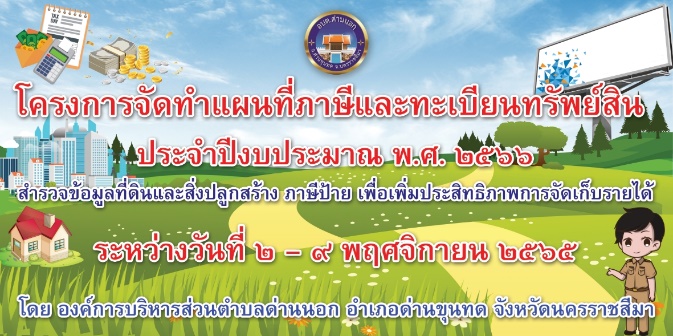 ขนาด 1.20*2.40 เมตร345345ลำดับที่จำนวน/หน่วยนับรายการคุณลักษณะพัสดุราคาต่อหน่วย/บาทราคารวม/บาท27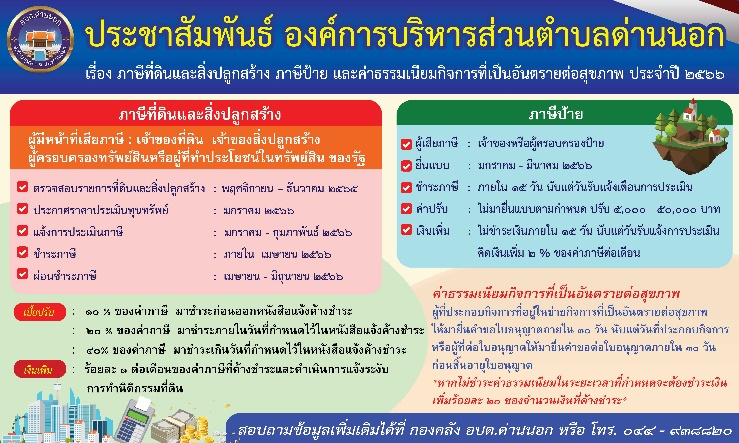 ขนาด 1.50 * 2.50 เมตร4503,150รวมเป็นเงินรวมเป็นเงินรวมเป็นเงินรวมเป็นเงิน3,495